PREDSEDA NÁRODNEJ RADY SLOVENSKEJ REPUBLIKYČíslo: PREDS-319/2020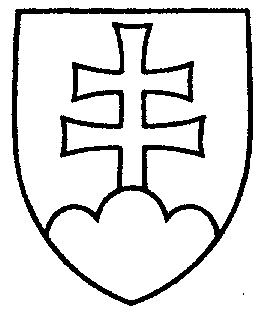 355ROZHODNUTIEPREDSEDU NÁRODNEJ RADY SLOVENSKEJ REPUBLIKYz 11. decembra 2020o pridelení zákona z 26. novembra 2020, vráteného prezidentkou Slovenskej republiky na opätovné prerokovanie Národnou radou Slovenskej republiky na prerokovanie výborom Národnej rady Slovenskej republiky	Podľa § 90 ods. 2 zákona Národnej rady Slovenskej republiky 
č. 350/1996 Z. z. o rokovacom poriadku Národnej rady Slovenskej republiky v znení neskorších predpisov	A.   p r i d e ľ u j e m	zákon z 26. novembra 2020, ktorým sa mení a dopĺňa zákon č. 544/2010 Z. z. o dotáciách v pôsobnosti Ministerstva práce, sociálnych vecí a rodiny Slovenskej republiky v znení neskorších predpisov, vrátený prezidentkou Slovenskej republiky na opätovné  prerokovanie  Národnou  radou  Slovenskej  republiky (tlač 360), doručený 11. decembra 2020	na prerokovanie	Ústavnoprávnemu výboru Národnej rady Slovenskej republiky a	Výboru Národnej rady Slovenskej republiky pre sociálne veci;	B.   u r č u j e m	1. ako gestorský Výbor Národnej rady Slovenskej republiky pre sociálne veci s tým, že Národnej rade Slovenskej republiky podá správu o výsledku prerokovania vráteného zákona vo výboroch,	2. lehotu na prerokovanie vráteného zákona vo výbore vrátane v gestorskom výbore do začiatku rokovania o tomto návrhu na 18. schôdzi Národnej rady Slovenskej republiky.	Boris   K o l l á r   v. r.